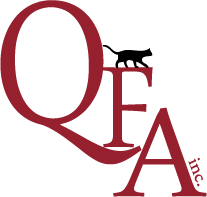 QUEENSLAND FELINE ASSOCIATION INC.Application for Membership & Registration of a PrefixOr  Transfer or Re-Activation of a Prefix (that has been lapsed for 6 months or more)QFA SecretaryPO Box 2456North Ipswich 4305e-mail:  secretary@qfeline.com   A person may apply for a sole breeding Prefix from the age of eighteen (18) yearsEvery Queensland breeder is required to register a breeding prefix with a recognised Cat registering body affiliated with ACF, CCCA or ANCATS Four (4) names in order of preference are to be submitted on the application form and returned to the Registrar together with the prescribed fee. Select all names carefully, as prefixes will not be changed once they have been checked and approved. Holders of prefixes whose names are changed (either by marriage or deed poll) must notify the Registrar of such name change. However, the prefix itself cannot be changed.Prefixes shall consist of one word and shall not include hyphens, dashes or apostrophes. QFA Inc. will not register a cattery name in the form of an affix, e.g. “Queen of Maybury”. The cattery name must come first, e.g., “Maybury Queen”. As a guide to breeders, the following words or types of words are not acceptable as prefixes are – Christian names, town names, jewel names, flower names or colour names.  Also, to be avoided are words like Misty, Haze, Star, Breeze, Moon, Purr, Puss, Kat.  Prefixes must be approved and registered, and no breeder may apply a prefix to a cat’s name without first having registered the prefix.No Breeder may knowingly use the prefix of another breeder either as a prefix or in the common name of a cat.Prefixes must be renewed annually, and a Breeder’s registration fee must be paid by the 31st July in each year. Failure to fulfil any of the provisions of the QFA Inc. breeders’ code of Ethics, sign the current agreement and pay the prescribed fees may preclude the breeder from using the services of the QFA Inc. Payment of Breeders registration fee does not constitute membership of QFA Inc.A person who applies for a prefix after 30th April will be considered a financial member until 31st July the following year.Every breeder should be aware that if a written complaint is received about him/her, then the QFA Inc. may withdraw its services pending a resolution of the complaint.Any action contravening the Code of Conduct shall be subject to discipline. Any disciplinary action contemplated shall be discussed by QFA Council and voted on at the next QFA General Meeting.Use of a Prefix shall lapse on the death of the holder and shall not be used again for twenty (20) years. However, on the death of the holder of the Registered Prefix; any member of their family may apply for transfer of the prefix to their name, subject to an annual renewal fee being paid.Should a breeder decide to cease breeding, the prefix may be lapsed on written application to the Registrar. Such prefix is not to be used again by another breeder for twenty (20) years.Persons wishing to register an interstate or overseas prefix with the QFA Inc. shall apply in accordance with Rule 1(A)In purchasing entire pedigree stock Breeders cannot/will not transfer feline before buyer has applied for a Prefix.QFA Inc. will not accept any future ‘Prefix’ applications from breeders domiciled in any other State (Interstate)QFA Inc. shall be entitled at their absolute discretion to refuse registration of a prefix without giving a reason.QFA Inc. reserves the right to not accept an application.QFA Inc wishes to advise all applicants for a joint prefix that by law they are entering into a partnership and if one of the joint prefix owners has a complaint filed against them that involves the joint prefix and, in due course the complaint is upheld the other joint prefix holder (partner) this will, in the eyes of the law reflect on them as well within the joint prefix. In the instance where a minor (under 18 years of age) is named on a joint Prefix held with an adult/s; the adult/s accept full responsibility.All QFA breeders are strongly encouraged to enter shows regularly or as a minimum once in each calendar year. This ensures that breeding programmes conform as closely as possible to the ACF breed standardsPLEASE ANSWER ALL QUESTIONSAre you moving from another cat registering council? 	Yes   No  If yes; which council?       	  What made you choose QFA?      	Do you currently have any entire cat/s? 	Yes   No  If yes; Is/Are the cat/s registered? 	Yes   No if yes, with which council is it registered?      	(Supply a copy of pedigree)Do you intend to use this cat/s as part of your breeding program? 	Yes   No Have you organised with any registered breeders to obtain entire cats? 	Yes   No  If yes, which council is/are the cat/s registered with?      	Are you aware of and have you read the ACF standard for your intended breed and the 
ACF breeding rules relating to your breed?   (Please see links below)	Yes   No Have you bred cats before (any breed)? 	Yes   No if yes, which breed/s?       	 
and registered with which cat registering council/s?       	Do you have a mentor willing to assist you? 	Yes   No  If yes, who       	 and which cat council are they registered with?       	Have you read the QFA Rules & Regulations, Code of Ethics and Code of Conduct? 	Yes   No Are you aware that you must register every kitten in every litter and that they 
must be registered exclusively with QFA? 	Yes   No Are you aware that all kittens going to pet homes MUST be desexed and microchipped 
prior to being placed? 	Yes   No Are you aware that entire kittens MUST only be sold to other registered breeders 
whose affiliation can be confirmed by QFA? 	Yes   No Are you aware that you must only purchase breeding cats from registered breeders 
affiliated with ACF recognised bodies and that those cats must comply in accordance 
with the ACF breeding rules for that breed?  (Please see links below)	Yes   No QFA Inc. reserve the right to check any and all information listed above at their discretion, we may call you for clarification or to further discuss your responses.	  I/We Agree 	Signature 	Signature (Joint prefix holder)ACF Breeding Rules - ACF By-Laws Part 2ACF Breed Standards - www.acf.asn.au/index.php?page=standards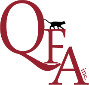 I hereby make application to Queensland Feline Association Inc. for membership and registration of a Prefix (recommend no more than 10 letters)QFA Inc. requires its breeders to register exclusively with QFA and no other Australian bodyBreed/s applicant intends to breed:      	1ST CHOICE:      	   2ND CHOICE:      	3RD CHOICE:      	   4TH CHOICE:      	Have you held a Prefix previously?	YES 	NO 	Prefix previously held:      	Name/s previous Prefix held under:       	   Which years held:      	NAME OF APPLICANT/S:First Name:      	   Surname:      	(First Applicant)First Name:      	   Surname:      	(Second Applicant)Address:      	   Suburb      	   Postcode:      	Postal Address:      	   Suburb      	   Postcode:      	Email:      	   Phone:      	   Mobile:      	FOR JOINT AND SINGLE PREFIX HOLDERS TO COMPLETE - MandatoryIn the event of my death      		 (Full Name)	(Address)	 (Phone)	 (Email) has either the sole responsibility of arranging the transfer of my cats registered with QFA Inc. or are to be transferred into their ownership at their request.FOR JOINT PREFIX HOLDERS, ONLY TO COMPLETEPlease circle completely (including text) either option one or two onlyAll paperwork submitted to the QFA Registrar i.e. litter registrations; transfers of ownership, higher status MUST be signed by BOTH prefix holders.Only one person is required to sign all paperwork submitted to the QFA Registrar i.e. litter registrations, transfer of ownership, higher status.LODGEMENT OF PAPERWORK VIA EMAILI understand that all paperwork submitted by email or requests emailed to the Registrar for processing will be taken as a legal request with or without a scanned signature.  These requests can only be processed for single prefix holders or joint prefix holders that require only one signature.  Joint prefix holders requiring two signatures must post their paperwork for processing.By signing this form;I/We agree to abide by QFA Inc. Code of Ethics, Rules & Regulations and Code of Conduct.  I/We understand that ALL living progeny of each litter must be registered with QFA and all kittens are to be desexed prior to rehoming unless going to a registered breeder.Signature:      	   Signature:      		(First Applicant)	(Second Applicant) (Both signatures required if joint prefix is registered)Fee Enclosed: $     		   Date:      	Email address for delivery of Notices/Schedules      	Reminder for Membership & Prefix Renewal and Breeder Registration will be forwarded in June of each year and is to be paid by 31st July each yearMembership & Prefix Application Fee   $80.00Membership & Transfer of Prefix from another controlling body   $70.00Membership & Prefixes which have lapsed for 6 months or more   $70.00FOR DIRECT PAYMENT INTO QUEENSLAND FELINE ASSOCIATION INC - BSB  484 799    ACCOUNT NO  601 714 139             FOR DIRECT PAYMENT INTO QUEENSLAND FELINE ASSOCIATION INC - BSB  484 799    ACCOUNT NO  601 714 139             FOR DIRECT PAYMENT INTO QUEENSLAND FELINE ASSOCIATION INC - BSB  484 799    ACCOUNT NO  601 714 139             Date application sent to A.C.F. Inc.      	Prefix Name Approved:      	Prefix Number:      	Date Approved:      	